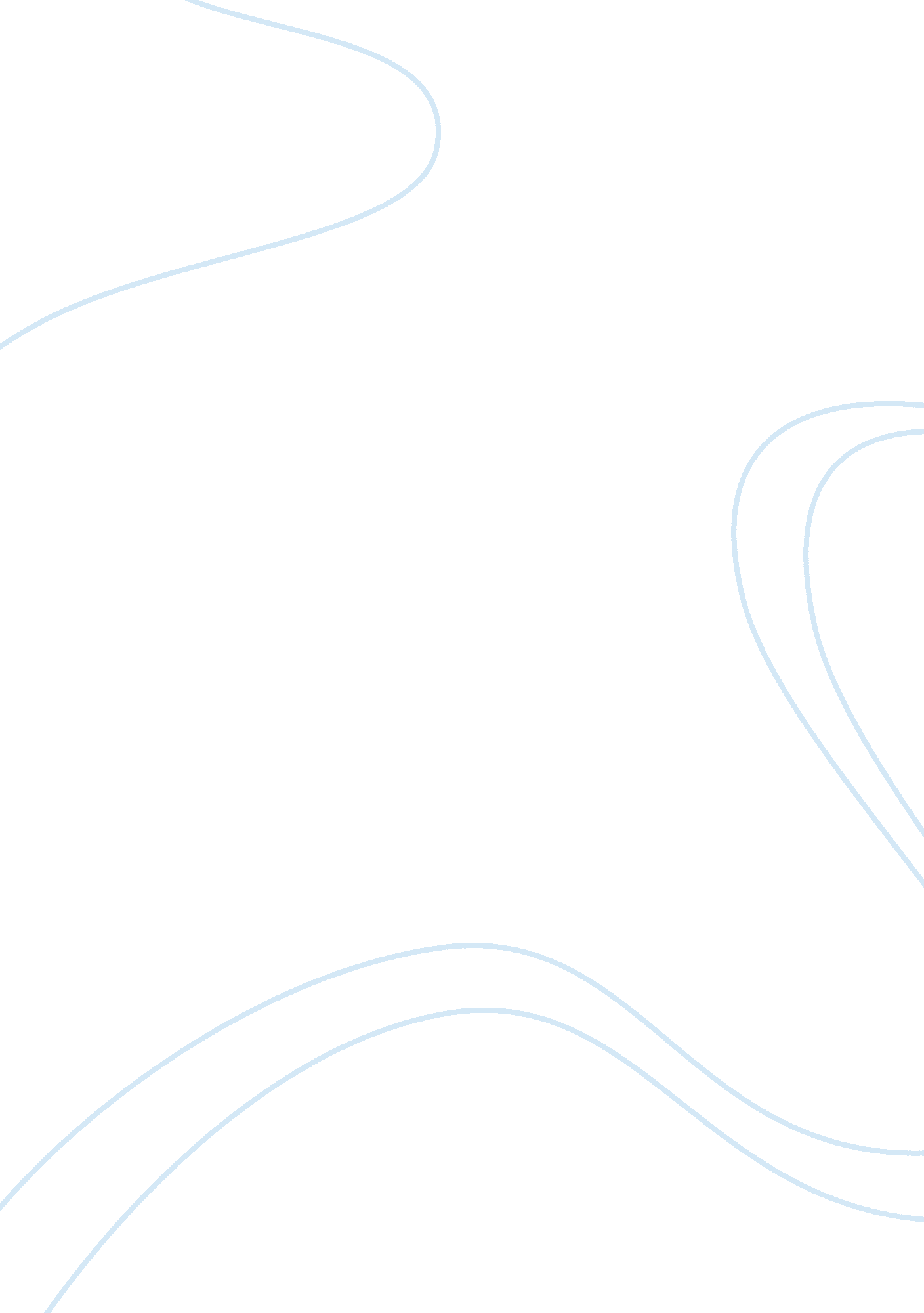 K. patricia cross future leaders awardEngineering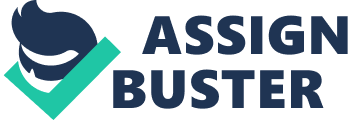 I have pursued my higher education and achieved a Master of Science in Materials Science and Engineering field, and I am currently pursuing my Doctorof Philosophy in the same field. I have achieved this level of education through hard work and through my relentless dedication, I hope to complete my doctor of philosophy and gain additional experience in the materials science and engineering field. 
I have a well-built experience in teaching because I have taught Materials Science and Engineering in McGill and System Dynamics and Control in KFUPM. In McGill, I was in charge of grading and teaching the course material in the revision class. I would like to go back and teach as a professor in KFUPM. 
I have personally designed a course that is known as, “ From ore to steel,” which guides engineers and technicians in the process of transforming ore to steel. I formulated the class material, discussion, and exams for this course. The fact that I have designed this course indicates that my teaching skills are beyond replicating written material because I can prepare original teaching materials and deliver them to students. In fact, I received an award of the best course taught in Saudi Basic Industries Corporation where I taught this subject. 
I took part in Saudi Iron and Steel Corporation as a production supervisor from April 2005 to May 2008. I supervised the color coating line team that consisted of fifty operators who were from diverse backgrounds. Since I was able to manage the team that consisted of individuals with diverse characteristics, it means that my leadership skills are not local, but global. 